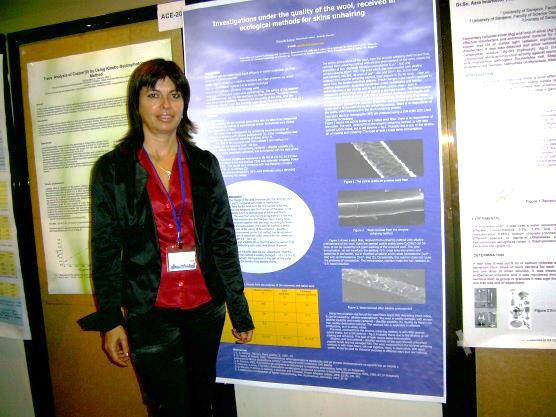 гл. ас. инж. Маргарита Маринова КолеваМесторабота и длъжност:  Химикотехнологичен и металургичен университет – София                                                     Главен асистент към                                                           катедра „Текстил и кожи“Служебен адрес:                                      гр. София, бул. „Климент Охридски“ №8                                                          служ. тел:   +359 2 8163 2724                                                           Е-mail: mkoleva@uctm.edu; mmk2103@yahoo.comЗаемани академични длъжности и дейности:                                                                                      главен асистентОбразование:                                                      Магистър, Химикотехнологичен и   металургичен  университет  София, 1985 г.                                           Професионален опит:Преподавани Дисциплини:Технология на кожите  - в степен бакалавърРъководство на дипломанти:                    28 общо (15 бакалаври и 13 магистри)    Участия в проекти  :                    над 12 общо (4 межд., 1 нац.  и над 7 универ.)Международни проекти:Чисти технологии за българската кожарска промишленост  - Датски технологичен институт,  DEPA-DANCEE -124/008-0001 1997/98 година – консултантПриложение на чисти технологии в следдъбилните процеси на "Севко" АД , - Датски технологичен институт,  DEPA-DANCEE -124/008-0026 1999/2000 г. – консултантИнвентаризация на емисиите на органични разтворители и оценка на нуждите за привеждане в съответствие с Директива 99/13 на ЕС, зададена от МОСВ – 2001/02 г.  Участие в научноизследователски проект за Двустранно сътрудничество между България и Румъния, № ДНТС 02/17/НИС/853/01, на тема: „Употреба на ензими като екологична алтернатива в кожарската промишленост”, (ръководител: доц. д-р Димитрина Иванова), 2010 – 2011 г.Национално финансиране:Подготовка и изнасяне на лекционен курс по проект Темпус IB JEP 13054-98 тема ”Осигуряване на качеството и опазването на околната среда в кожарската промишленост чрез прилагането на Европейски стандарти и Директиви. – ТУ Габрово – лекторПроекти  по вътрешно финансиране:Участие в Проект по НИС № 10991/2012 г. на тема: „Ензимна   преддъбилна обработка на овчи кожухарски кожи”       Ръководител: доц. д-р Димитрина Кирилова ИвановаУчастие в Проект по НИС № 10886/2011 г. на тема: „Изследване на дъбилни продукти на растителна основа”        Ръководител: доц. д-р Димитрина Кирилова ИвановаУчастие в Проект по НИС № 10731/2010 г. на тема: „Екологично дъбене     на свински кожи”     Ръководител: доц. д-р Димитрина Кирилова ИвановаУчастие в Проект №11232/2014 г. – НИС на тема: „Синтезиране на биокомпозити на база кератин” - 2014 г;     Ръководител: гл.ас. д-р Дарина  ЖелеваНаучни публикации:1. M. Koleva, D. Ivanova, N. Pepeldjiska, L. Vezenkov, D. Danalev, Comparison of some unhairing methods of sheep skins, Journal of the University and Metallurgy, XXXVIII, 2(2003), 385 – 3882. Д.Иванова, М. Колева, П. Петров, Приложение на тегловния метод за определяне ефекта на замъгляване на кожи за автомобилна тапицерия, “Кожи и обувки”, бр. 5, 2003, 53. D. Vasilev, М. Коleva, 2006, “Minimizirane na zamursjavanijata na otpaducnite void pri procesa obezkosmjavane na agnehki koji po metoda s predvaritelna alkalna obrabotka na vulnata”, International youth conference  EYE @Sofia 4. D. Danalev, M.Koleva, D.Ivanova, L.Vezenkov and N.Vassilev, Protein &Peptide Letters, 2008, 15 (4), 341-3455. Koleva, M; Danalev, D; Ivanova, D; Vezenkov, L; Vassilev, N – Bulgarian chemical communications, 2009, 41(2), 160÷164p.6. Koleva M., D.Ivanova, Quality investigations of the wool, received in ecological methods for skins unhairing, 20 congress of society of chemists and technologists of Macedonia, Ohrid, Abstract book, 2008, 17-20 .09.,p.897. Koleva, M; Ivanova D; Stoyanova, B, Investigations on the hydrolytic effect on the structure of sheep fur skins during the process of picking, 1st International Leather Engineering symposium “Leather Industry Environment and Progressive technologies”, 29.04.- 01.05.2009, Izmir, Turkey8. Ivanova, D; Vasilev, D; Backova, I; Tsanov, V; Koleva, M, Optimization of the Pretanning processesof soaking, unhairing and defatting in one bath of pig skins, 1st International Leather Engineering symposium “Leather Industry Environment and Progressive technologies” – 29.04.-01.05.2009, Izmir, Turkey   9. Koleva M., Ivanova D., - Investigation on the hydrolytic effect on the sytructure of sheep skins fur skins durind the process of pickling - Part II - ICAMS 2010 - 3-rd International Conference on Advanced Materials ans Systems - Bucharest, Romania, September 16-18, 2010, p.199-20410. Tsanov V., Ivanova D., Koleva M., -Obtaining biodisel, TAG and compost derived from fleshings -  ICAMS 2010 - 3-rd International Conference on Advanced Materials ans Systems - Bucharest, Romania, September 16-18, 2010, p.411-41611. Tsanov V., Ivanova D., Koleva M., -Obtaining biodisel, TAG and compost derived from fleshings -  VII  - ма научна постерна седия зая млади учени посветена на 125 години от рождението на проф.д.р Асен Златаров, ХТМУ – София, 19 май 2010 г12. Tsanov  V., D.Ivanova, M.Koleva, D.Simion, Investigation under the possibility for tanning of sheep skins with tannin for food industry TANNIN C , II International Leather Engineering Congress 2011, 12-13 .05,Izmir, Turkey13. Tsanov  V., D.Ivanova, M.Koleva, Investigations upon degreasing of frozen pig skins in pretanning  processes, II International Leather Engineering Congress 2011, 12-13 .05,Izmir, Turkey14.   Demetra Simion, Georgeta Popescu, Carmen Gaidau, Margarita Koleva, Bujor – Gabriel Albu -  ICAMS 2012 – 4 th International Conference on Advanced Materials ans Systems - Bucharest, Romania, September 27-29, 2012, p.171 -17415. Demetra Simion,  Carmen Gaidau, Gabriela Paun,  Margarita Koleva, Snezjana Cupara -  Modern technicues for concentration of active principles from plant extracts, based on membranary technologies, PREVISTA de pielarie incaltaminte/ Leather and Fotwear Journal/, September2012, v.12, issue 3, p.223 – 23016. VasilTsanov, Dimitrina Ivanova, Margarita Koleva – Comparing the impact of lipolytic enzyme preparations in additional soaking and degreasing of fleshed pig and sheep skins, , PREVISTA de pielarie incaltaminte/ Leather and Fotwear Journal/, September2012, v.12, issue 3, p.175 – 182                                                                                                            Участия в международни и национални конференции:       1. D.Danalev, M.Koleva, D.Ivanova, L.Vezenkov and N.Vassilev,  Protein and Peptide Letters, 2008, 15(4), 341-3452. Koleva M., D.Ivanova, Quality investigations of the wool, received in ecological methods for skins unhairing, 20 congress of society of chemists and technologists of Macedonia, Ohrid, Abstract book, 2008, 17-20 .09.,p.893. Koleva M., Ivanova D., - Investigation on the hydrolytic effect on the sytructure of sheep skins fur skins durind the process of pickling - Part II - ICAMS 2010 - 3-rd International Conference on Advanced Materials ans Systems - Bucharest, Romania, September 16-18, 2010, p.199-2044. Tsanov V., Ivanova D., Koleva M., -Obtaining biodisel, TAG and compost derived from fleshings -  ICAMS 2010 - 3-rd International Conference on Advanced Materials ans Systems - Bucharest, Romania, Sept, 2010, 411-4165.Tsanov V., Ivanova D., Koleva M.,  Investigation upon a combined method of tannage without chromium of enzymatic treated pig skins, III International Conference on Advanced Materials and Systems ICAMS 2010 – Bucharest Romania, INCDTP-ICPI, Sept. 2010, 319-3246. Tsanov  V., D.Ivanova, M.Koleva, D.Simion, Investigation under the possibility for tanning of sheep skins with tannin for food industry TANNIN C, II International Leather Engineering Congress 2011, Izmir, Turkey, p.301 - 3057. Tsanov  V., D.Ivanova, M.Koleva, Investigations upon degreasing of frozen pig skins in pretanning  processes, II International Leather Engineering Congress 2011, Izmir, Turkey, p.307 - 3108.  Demetra Simion, Georgeta Popescu, Carmen Gaidau, Margarita Koleva, Bujor – Gabriel Albu,  ICAMS 2012 – 4 th International Conference on Advanced Materials ans Systems - Bucharest, Romania, Sept. 2012, 171 -174Издадени книги  и учебни пособия: Иванова, Д., М. Колeва, Технология на кожите – II част, изд. ХТМУ – София, 2013 г.Владеене на чужди езици:                            английски; руски; немскиНаучни интереси:                                         ензимни технологии в кожарското                                             и  кожухарско производство;                                                           безотпадни технологии в кожарското                                             и кожухарско  производство;                                безхромово дъбене в                                          кожухарско  производство;                              методи за хидролиза на  кератин                                       и  екологични аспекти в кожарството